SÚHRN CHARAKTERISTICKÝCH VLASTNOSTÍ LIEKU1.	NÁZOV VETERINÁRNEHO LIEKUPorcilis Ery - Parvo injekčná suspenzia pre ošípané2.	KVALITATÍVNE A KVANTITATÍVNE ZLOŽENIEJedna dávka (2 ml) obsahuje:Účinné látky:Inaktivovaný  lyzovaný antigénny koncentrát Erysipelothrix rhusiopathiae kmeň M2 (serotyp 2) ≥ 1 ppd*Prasací parvovírus  kmeň 014, inaktivovaný, navodzujúci ≥ 552 EU*** ochranná dávka pre ošípané - ako je stanovené v  Ph.Eur. teste účinnosti** vo finálnom produkte vyjadrené množstvom antigénu ELISAAdjuvans: -tokoferol acetát     150 mg     Pomocné látky: Úplný zoznam pomocných látok je uvedený v časti 6.1.3.	LIEKOVÁ FORMAInjekčná suspenzia.Po pretrepaní vodnatá homogénna biela až takmer biela suspenzia.4.	KLINICKÉ   ÚDAJE4.1	Cieľové druhyOšípané (prasnice a prasničky).4.2	Indikácie na použitie so špecifikovaním cieľových druhovNa aktívnu imunizáciu prasníc a prasničiek za účelom prevencie klinických príznakov červienky spôsobenej všetkými najzávažnejšími sérotypmi Erysipelothrix rhusiopathiae (sérotypy 1 a 2) a na ochranu pred embryonálnym a fetálnym úhynom spôsobeným  parvovírusovou infekciou prasiat (PPV).E. rhusiopathiae: Nástup imunity: 3 týždneTrvanie imunity: 6 mesiacovPrasací parvovírus: Trvanie imunity: 12 mesiacov4.3	KontraindikácieNie sú.4.4	Osobitné upozornenia pre každý cieľový druhVakcinavať len zdravé zvieratá.4.5	Osobitné bezpečnostné opatrenia na používanieOsobitné bezpečnostné opatrenia na používanie u zvieratNeuplatňujú sa.Osobitné bezpečnostné opatrenia, ktoré má urobiť osoba podávajúca liek zvieratámV prípade náhodného samoinjikovania vyhľadať ihneď lekársku pomoc a ukázať písomnú informáciu pre používateľa alebo obal lekárovi.4.6 	Nežiaduce účinky (frekvencia výskytu a závažnosť)V laboratórnych štúdiách a terénnych pokusoch:Veľmi často sa môže vyskytnúť prechodné zvýšenie telesnej teploty (0,5°C) pretrvávajúce 24 hodín. Veľmi často sa môžu vyskytnúť mierne  prechodné lokálne opuchy (s priemerom 1-10 cm) pretrvávajúce do 8 dní. Často môže vyskytnúť prechodná nechuť k pohybu. Skúsenosti po uvedení na trh:Vo veľmi zriedkavých prípadoch sa môže objaviť reakcia z precitlivenosti.Frekvencia výskytu nežiaducich účinkov sa definuje použitím nasledujúceho pravidla:veľmi časté (nežiaduce účinky sa prejavili u viac ako 1 z 10 liečených zvierat)časté (u viac ako 1 ale menej ako 10 zo 100 liečených zvierat)menej časté ( u viac ako 1 ale menej ako 10 z 1 000 liečených zvierat)zriedkavé (u viac ako 1 ale menej ako 10 z 10 000 liečených zvierat)veľmi zriedkavé (u menej ako 1 z 10 000 liečených zvierat, vrátane ojedinelých hlásení) 4.7	Použitie počas gravidity,  laktácie, znáškyVakcína sa môže použiť počas gravidity a laktácie.4.8	Liekové interakcie a iné formy vzájomného pôsobeniaNie sú dostupné informácie o bezpečnosti a účinnosti tejto vakcíny ak je použitá s iným veterinárnym liekom. Rozhodnutie o použití tejto vakcíny pred alebo po podaní iného veterinárneho lieku musí byť preto vykonané na základe zváženia jednotlivých prípadov.4.9	Dávkovanie a spôsob podania lieku Podať jednu 2 ml dávku hlboko intramuskulárne za ucho od 6. mesiaca života.Pred použitím zahriať na izbovú teplotu a pred použitím a počas používania dobre pretrepať.  Používať sterilné striekačky a ihly. Vyhnúť sa zavedeniu kontaminácie pri viacnásobnom prepichnutí zátky.Vakcinačná schéma:Primárna vakcinácia: Prasničky najskôr 2 týždne pred prvým pripustením. Na navodenie dostatočnej imunity proti červienke sa odporúča vakcinácia a revakcinácia. Preto sa aplikuje monovalentná vakcína proti červienke 4 týždne pred alebo 4 týždne po vakcinácii kombinovanej Ery-Parvo vakcíny. Revakcinácia: Odporúča sa počas laktácie a 2-3 týždne pred pripustením, t.j. dvakrát ročne.4.10	Predávkovanie (príznaky, núdzové postupy, antidotá) ak sú potrebnéPo dvojnásobnej dávke neboli pozorované iné nežiaduce účinky ako sú uvedené v bode 4.6.Ochranná(é)  lehota(y) 0 dní.5.	IMUNOLOGICKÉ   VLASTNOSTIFarmakoterapeutická skupina: Inaktivované bakteriálne a vírusové vakcíny. ATCvet kód: QI09AL01Na aktívnu imunizáciu prasníc a prasničiek ako pomoc pri kontrole červienky ošípaných a pre ochranu ich embryí  a plodov proti infekcii prasacieho parvovírusu.Antigény sú obsiahnuté vo vodnom adjuvanse so základom tokoferolu, s cieľom zvýšiť predĺženú stimuláciu imunity.6.	FARMACEUTICKÉ ÚDAJE6.1	Zoznam pomocných látokPolysorbát 80TrometamolChlorid sodnýSimetikonKyselina chlorovodíkováVoda na injekciu6.1	Závažné inkompatibility	Z dôvodu  chýbania  štúdií na kompatibilitu sa tento veterinárny liek nesmie miešať s ďalšími veterinárnymi liekmi.6.3	Čas použiteľnosti Čas použiteľnosti veterinárneho lieku zabaleného v neporušenom obale: 2 roky.Čas použiteľnosti po prvom otvorení vnútorného balenia: 10 hodín. 6.4	Osobitné bezpečnostné opatrenia na uchovávanieUchovávať v chladničke (2°C - 8°C). Nezamrazovať.Chrániť pred svetlom.6.5	Charakter a zloženie vnútorného obaluPolyetylén tereftalátová (PET) liekovka uzavretá halogenbutylovou zátkou upevnenou hliníkovým viečkom.Veľkosť balenia: Liekovka 1 x 50 ml v papierovej škatuľke.6.6	Osobitné bezpečnostné opatrenia na zneškodňovanie nepoužitých veterinárnych liekov, prípadne odpadových materiálov vytvorených pri používaní týchto liekov.Každý nepoužitý veterinárny liek alebo odpadové materiály z tohto veterinárneho lieku musia  byť zlikvidované v súlade s miestnymi požiadavkami.7.	DRŽITEĽ ROZHODNUTIA O REGISTRÁCII Intervet International B.V.Wim de Körverstraat 355831 AN BoxmeerHolandsko8.	REGISTRAČNÉ ČÍSLO97/126/00-S9.	DÁTUM PRVÉHO ROZHODNUTIA O REGISTRÁCII ALEBO DÁTUM PREDĹŽENIA PLATNOSTI ROZHODNUTIA O REGISTRÁCII10.	DÁTUM REVÍZIE TEXTUZÁKAZ PREDAJA, DODÁVOK A/ALEBO POUŽÍVANIANeuplatňuje sa.OZNAČENIE OBALUPorcilis Ery - Parvo injekčná suspenzia pre ošípanéJedna dávka (2 ml) obsahuje:Účinné látky:Inaktivovaný  lyzovaný antigénny koncentrát Erysipelothrix rhusiopathiae kmeň M2 (serotyp  2) ≥ 1 ppdPrasací parvovírus  kmeň 014, inaktivovaný, navodzujúci ≥ 552 EUInjekčná suspenzia50 mlOšípané (prasnice a prasničky).Hlboko i.m. za ucho.Pred použitím si prečítajte písomnú informáciu pre používateľov.Ochranná lehota: 0 dní.Náhodná aplikácia je nebezpečná.Pred použitím si prečítajte písomnú informáciu pre používateľov.EXP Po prvom otvorení použiť do 10 hodín.Uchovávať v chladničke. Nezamrazovať.Chrániť pred svetlom.Likvidácia: prečítajte si písomnú informáciu pre používateľov. Len pre zvieratá. Výdaj lieku je viazaný na veterinárny predpis.Uchovávať mimo dohľadu a dosahu detí.Intervet International B.V.Wim de Körverstraat 355831 AN BoxmeerHolandsko97/126/00-SLot:Porcilis Ery - Parvo 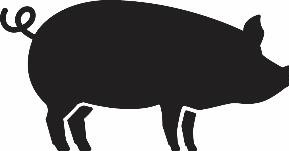 Jedna dávka (2 ml) obsahuje:E. rhusiopatiae kmeň M2 inaktivovaný ≥ 1 ppdPPV kmeň 014 inaktivovaný ≥ 552 EU50 mlHlboko i.m. za ucho.Ochranná lehota: 0 dní.Lot:EXP{mesiac/rok}Čas použiteľnosti po prvom otvorení obalu : 10 hodínLen pre zvieratá.PÍSOMNÁ INFORMÁCIA PRE POUŽÍVATEĽOVPorcilis Ery - Parvo injekčná suspenzia pre ošípané1.	NÁZOV A ADRESA DRŽITEĽA ROZHODNUTIA O REGISTRÁCII A DRŽITEĽA POVOLENIA NA VÝROBU ZODPOVEDNÉHO ZA UVOĽNENIE ŠARŽE, AK NIE SÚ IDENTICKÍDržiteľ povolenia na uvedenie na trh a výrobca zodpovedný za uvoľnenie šarže:Intervet International B.V., Wim de Körverstraat 35, 5831 AN Boxmeer, Holandsko2.	NÁZOV VETERINÁRNEHO LIEKUPorcilis Ery - Parvo injekčná suspenzia pre ošípané3.	OBSAH ÚČINNEJ LÁTKY (-OK) A INEJ LÁTKYJedna dávka (2 ml) obsahuje:Účinné látky:Inaktivovaný  lyzovaný antigénny koncentrát Erysipelothrix rhusiopathiae kmeň M2 (serotyp 2) ≥ 1 ppd*Prasací parvovírus  kmeň 014, inaktivovaný, navodzujúci ≥ 552 EU*** ochranná dávka pre ošípané - ako je stanovené v  Ph.Eur. teste účinnosti** vo finálnom produkte vyjadrené množstvom antigénu ELISAAdjuvans: -tokoferol acetát     150 mg     Injekčná suspenzia.Po pretrepaní homogénna biela až takmer biela suspenzia.4.	INDIKÁCIA(-E)Na aktívnu imunizáciu prasníc a prasničiek za účelom prevencie klinických príznakov červienky spôsobenej všetkými najzávažnejšími sérotypmi Erysipelothrix rhusiopathiae (sérotypy 1 a 2) a na ochranu pred embryonálnym a fetálnym úhynom spôsobeným  parvovírusovou infekciou prasiat (PPV).E. rhusiopathiae: Nástup imunity: 3 týždneTrvanie imunity: 6 mesiacovPrasací parvovírus: Trvanie imunity: 12 mesiacov5.	KONTRAINDIKÁCIENIe sú.6.	NEŽIADUCE ÚČINKYV laboratórnych štúdiách a terénnych pokusoch:Veľmi často sa môže vyskytnúť prechodné zvýšenie telesnej teploty (0,5°C) pretrvávajúce 24 hodín. Veľmi často sa môžu vyskytnúť mierne  prechodné lokálne opuchy (s priemerom 1-10 cm) pretrvávajúce do 8 dní. Často môže vyskytnúť prechodná nechuť k pohybu. Skúsenosti po uvedení na trh:Vo veľmi zriedkavých prípadoch sa môže objaviť reakcia z precitlivenosti.Frekvencia výskytu nežiaducich účinkov sa definuje použitím nasledujúceho pravidla:veľmi časté (nežiaduce účinky sa prejavili u viac ako 1 z 10 liečených zvierat)časté (u viac ako 1 ale menej ako 10 zo 100 liečených zvierat)menej časté ( u viac ako 1 ale menej ako 10 z 1 000 liečených zvierat)zriedkavé (u viac ako 1 ale menej ako 10 z 10 000 liečených zvierat)veľmi zriedkavé (u menej ako 1 z 10 000 liečených zvierat, vrátane ojedinelých hlásení) Ak zistíte akékoľvek nežiaduce účinky, aj tie, ktoré už nie sú uvedené v tejto písomnej informácii pre používateľov, alebo si myslíte, že liek nie je účinný, informujte vášho veterinárneho lekára.7.	CIEĽOVÝ DRUHOšípané (prasnice a prasničky).8.	DÁVKOVANIE PRE KAŽDÝ DRUH, CESTA (-Y) A SPôSOB PODANIA LIEKUPodať jednu 2 ml dávku hlboko intramuskulárne za ucho od 6. mesiaca života.Vakcinačná schéma:Primárna vakcinácia: Prasničky najskôr 2 týždne pred prvým pripustením. Na navodenie dostatočnej imunity proti červienke sa odporúča vakcinácia a revakcinácia. Preto sa aplikuje monovalentná vakcína proti červienke 4 týždne pred alebo 4 týždne po vakcinácii kombinovanej Ery-Parvo vakcíny. Revakcinácia: Odporúča sa počas laktácie a 2-3 týždne pred pripustením, t.j. dvakrát ročne.9.	POKYN O SPRÁVNOM PODANÍPred použitím zahriať na izbovú teplotu a pred použitím a pravidelne počas používania dobre pretrepať.  Používať sterilné striekačky a ihly. Vyhnúť sa zavedeniu kontaminácie pri viacnásobnom prepichnutí zátky.10.	OCHRANNÁ(É)  LEHOTA(-Y)0 dní.11.	OSOBITNÉ BEZPEČNOSTNÉ OPATRENIA NA UCHOVÁVANIEUchovávať mimo dohľadu a dosahu detí.Uchovávať v chladničke (2°C - 8°C). Nezamrazovať.Chrániť pred svetlom.Nepoužívať po dátume exspirácie uvedenom na obale.Čas použiteľnosti po prvom otvorení vnútorného balenia: 10 hodín. 12.	OSOBITNÉ UPOZORNENIAOsobitné bezpečnostné opatrenia  pre každý cieľový druh:Vakcinovať len zdravé zvieratá. Osobitné bezpečnostné opatrenia, ktoré má urobiť osoba podávajúca liek zvieratám:V prípade náhodného samoinjikovania vyhľadať ihneď lekársku pomoc a ukázať písomnú informáciu pre používateľa alebo obal lekárovi.Gravidita a laktácia:Vakcína sa môže použiť počas gravidity a laktácie.Liekové interakcie a iné formy vzájomného pôsobenia:Nie sú dostupné informácie o bezpečnosti a účinnosti tejto vakcíny ak je použitá s iným veterinárnym liekom. Rozhodnutie o použití tejto vakcíny pred alebo po podaní iného veterinárneho lieku musí byť preto vykonané na základe zváženia jednotlivých prípadov.Predávkovanie (príznaky, núdzové postupy, antidotá):Po dvojnásobnej dávke neboli pozorované iné nežiaduce účinky ako sú uvedené v bode 6.Inkompatibility:Z dôvodu  chýbania  štúdií na kompatibilitu sa tento veterinárny liek nesmie miešať s ďalšími veterinárnymi liekmi.13.	OSOBITNÉ BEZPEČNOSTNÉ OPATRENIA NA ZNEŠKODNENIE NEPOUŽITÉHO LIEKU(-OV) ALEBO ODPADOVÉHO MATERIÁLU, V PRÍPADE POTREBYO spôsobe likvidácie liekov, ktoré už nepotrebujete sa poraďte so svojim veterinárnym lekárom. Tieto opatrenia by mali byť v súlade s ochranou životného prostredia.14.	DÁTUM POSLEDNÉHO SCHVÁLENIA TEXTU V PÍSOMNEJ INFORMÁCII PRE POUŽÍVATEĽOV15.	ĎALŠIE INFORMÁCIEVeľkosť balenia: 50 ml.Len pre zvieratá.Len na predpis veterinárneho lekára.ÚDAJE, KTORÉ MAJÚ BYŤ UVEDENÉ NA VONKAJŠOM OBALE {Papierová škatuľka}1.	NÁZOV VETERINÁRNEHO LIEKU2.	ÚČINNÉ LÁTKY 3.	LIEKOVÁ FORMA 4.	VEĽKOSŤ BALENIA5.	CIEĽOVÉ DRUHY6.	INDIKÁCIA (-IE) 7.	SPÔSOB  A CESTA PODANIA LIEKU8.	OCHRANNÁ(É) LEHOTA(Y)9.	OSOBITNÉ UPOZORNENIE (-A), AK JE POTREBNÉ10.	DÁTUM EXSPIRÁCIE11.	OSOBITNÉ PODMIENKY NA UCHOVÁVANIE12.	OSOBITNÉ BEZPEČNOSTNÉ OPATRENIA NA ZNEŠKODNENIE NEPOUŽITÉHO LIEKU(-OV) ALEBO ODPADOVÉHO MATERIÁLU, V PRÍPADE POTREBY13.	OZNAČENIE „LEN PRE ZVIERATÁ“ A PODMIENKY ALEBO OBMEDZENIA TÝKAJÚCE SA DODÁVKY A POUŽITIA, ak sa uplatňujú 14.	OZNAČENIE „UCHOVÁVAŤ MIMO DOHĽADU A DOSAHU DETÍ“15.	NÁZOV A ADRESA DRŽITEĽA ROZHODNUTIA O REGISTRÁCII 16.	REGISTRAČNÉ ČÍSLO 17.	ČÍSLO VÝROBNEJ ŠARŽEMINIMÁLNE ÚDAJE, KTORÉ MAJÚ BYŤ UVEDENÉ NA MALOM VNÚTORNOM OBALE{Liekoka 50 ml}1.	NÁZOV VETERINÁRNEHO LIEKU2.	MNOŽSTVO ÚČINNEJ LÁTKY (-OK) 3.	OBSAH V HMOTNOSTNÝCH, OBJEMOVÝCH ALEBO KUSOVÝCH JEDNOTKÁCH 4.	SPôSOB PODANIA 5.	OCHRANNÁ(É) LEHOTA(Y)6.	ČÍSLO ŠARŽE7.	DÁTUM EXSPIRÁCIE8.	OZNAČENIE „LEN PRE ZVIERATÁ“